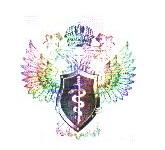 Администрация Пристенского района Курской области Управление ФСКН России по Курской области Обоянский МРО УФСКН России по Курской областиВ период с 13 по 24 ноября 2017года, проводится Общероссийская антинаркотическая акция «Сообщи, где торгуют смертью».Проблема наркомании сегодня может коснуться каждого из нас. Все чаще мы говорим о ней, читаем в прессе, слышим о трагедиях, произошедших в семьях, школах, вследствие употребления наркотиков.От волеизъявления каждого жителя Курской области зависит наркоситуация в нашем родном крае. Будут ли в нем распространяться наркомания и преступность или же будут царить мир и любовь. Сообщайте о фактах незаконного оборота наркотиков, направляйте свои предложения, задавайте вопросы, интересующие Вас.Принимай участие в Акции! От твоей позиции зависит будущее!  Администрация Пристенского района   2-19-72,  2-14-97(с 9-00 до 18-00), pristmol@rambler.ru		Управление наркоконтроля: 70-88-11 (круглосуточно, анонимно)      Группа МВП УФСКН России по Курской области: 36-15-34, 36-15-74          Е-mail УФСКН России по Курской области - 46fskn@mail.ru